SEZ.C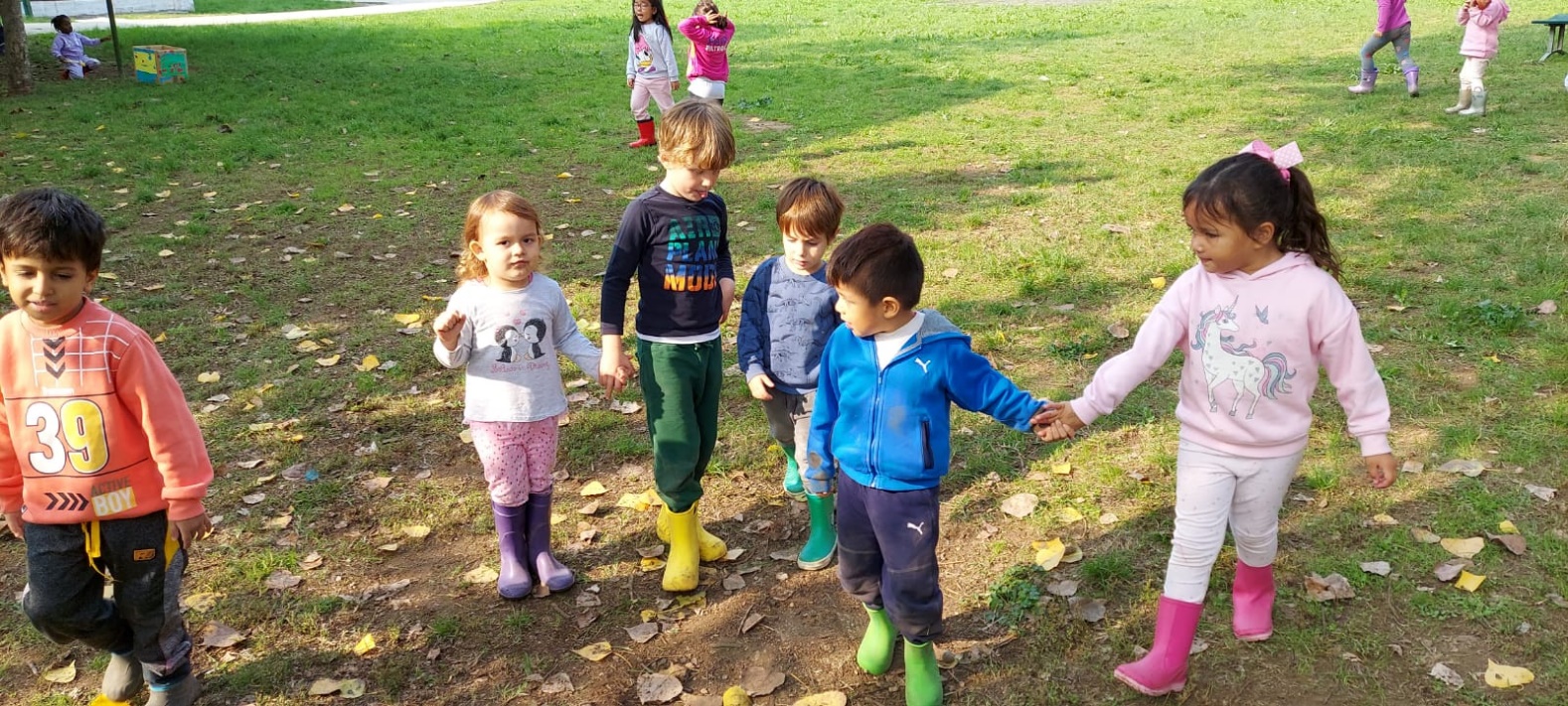 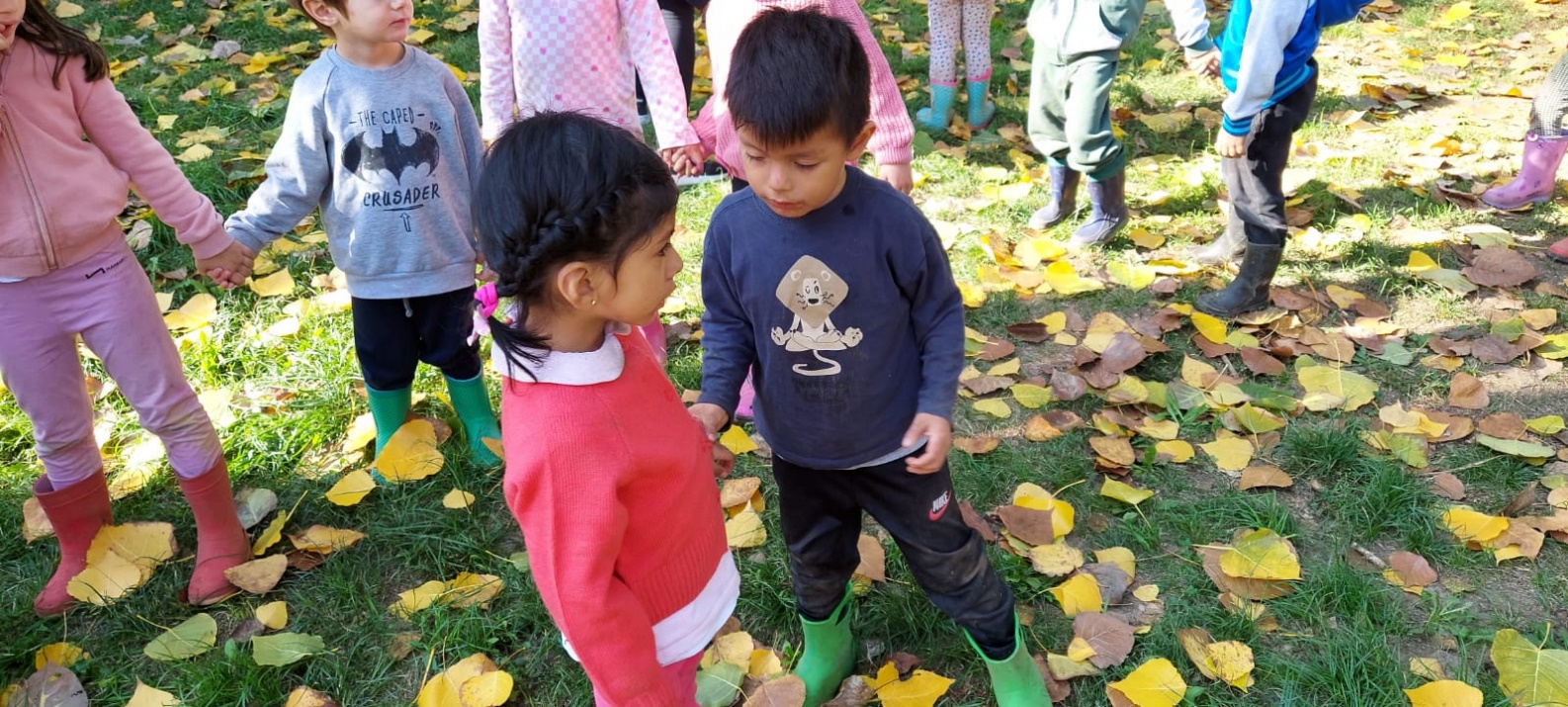 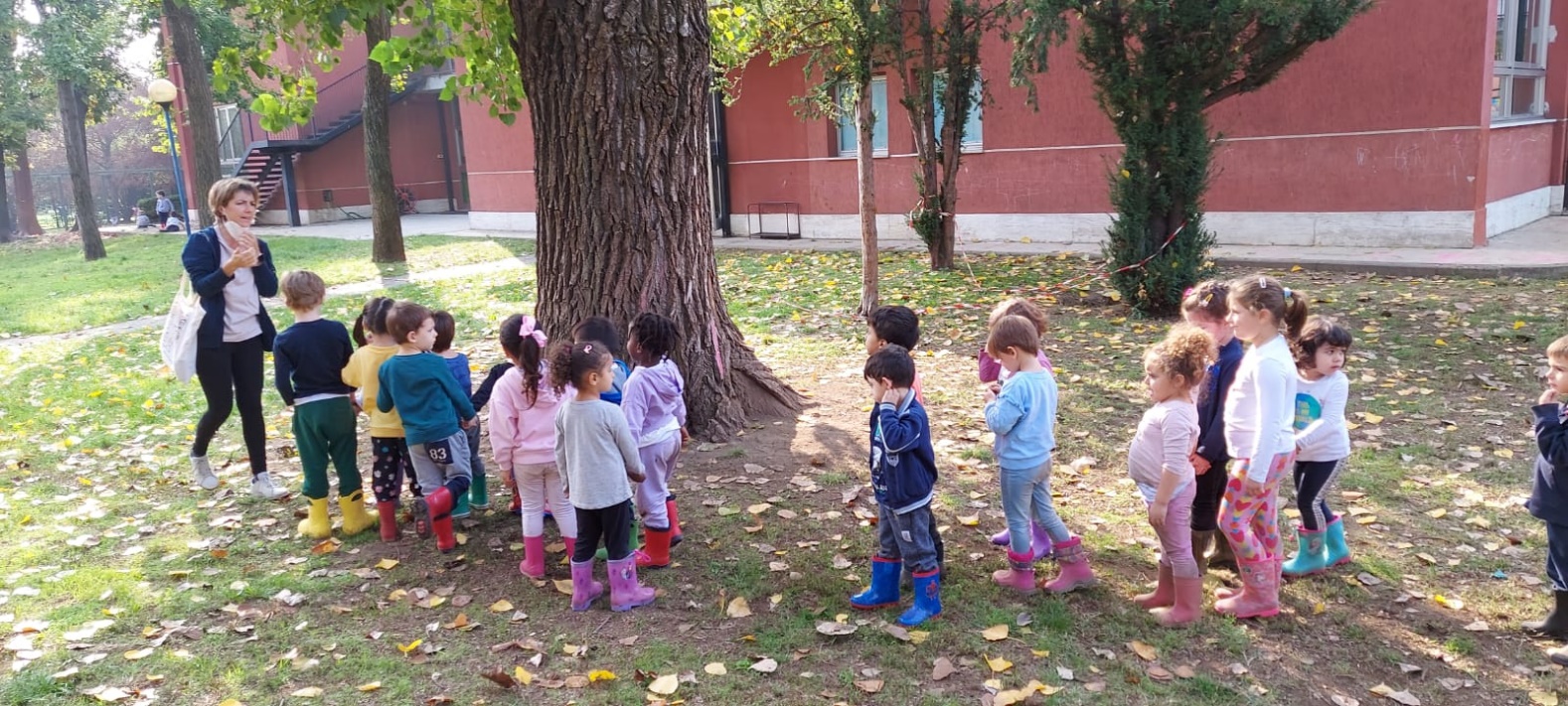 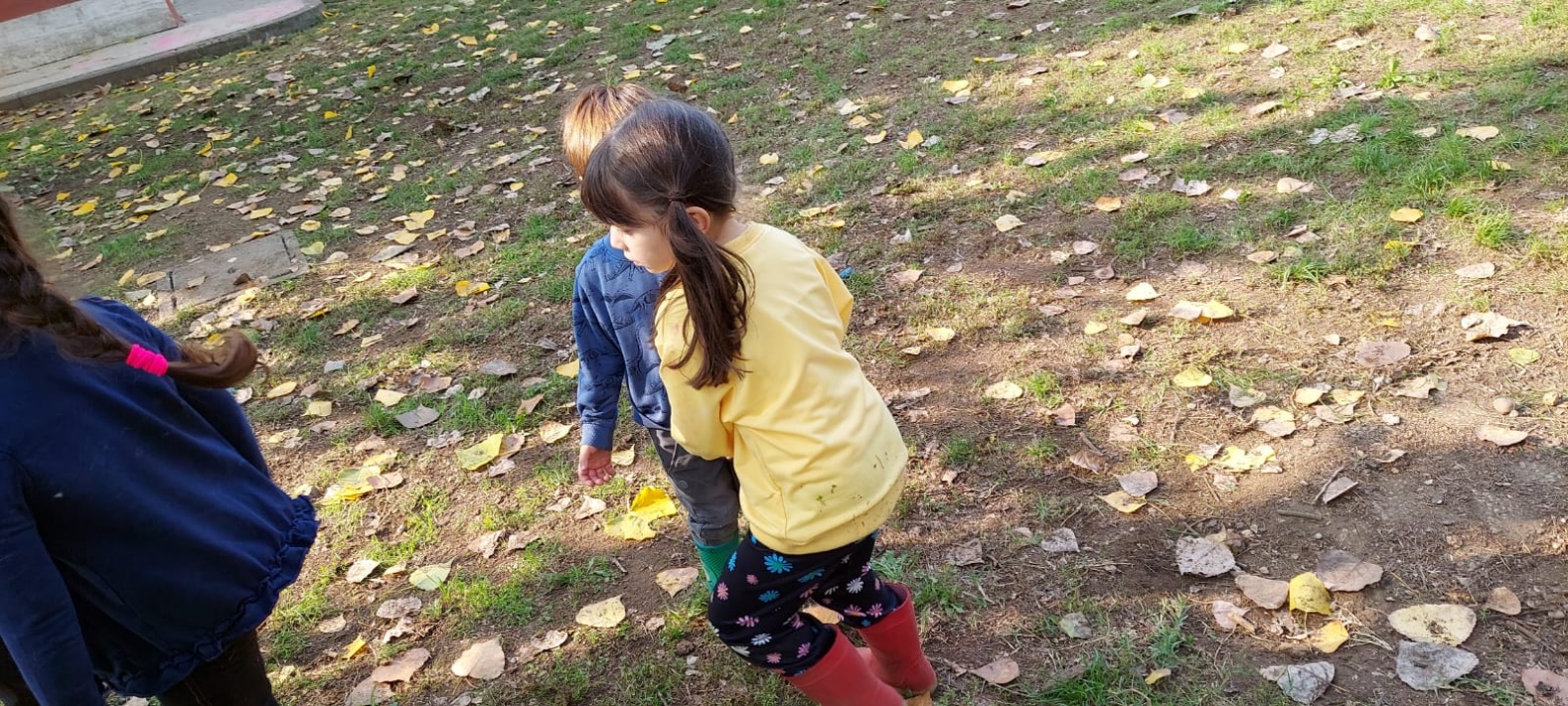 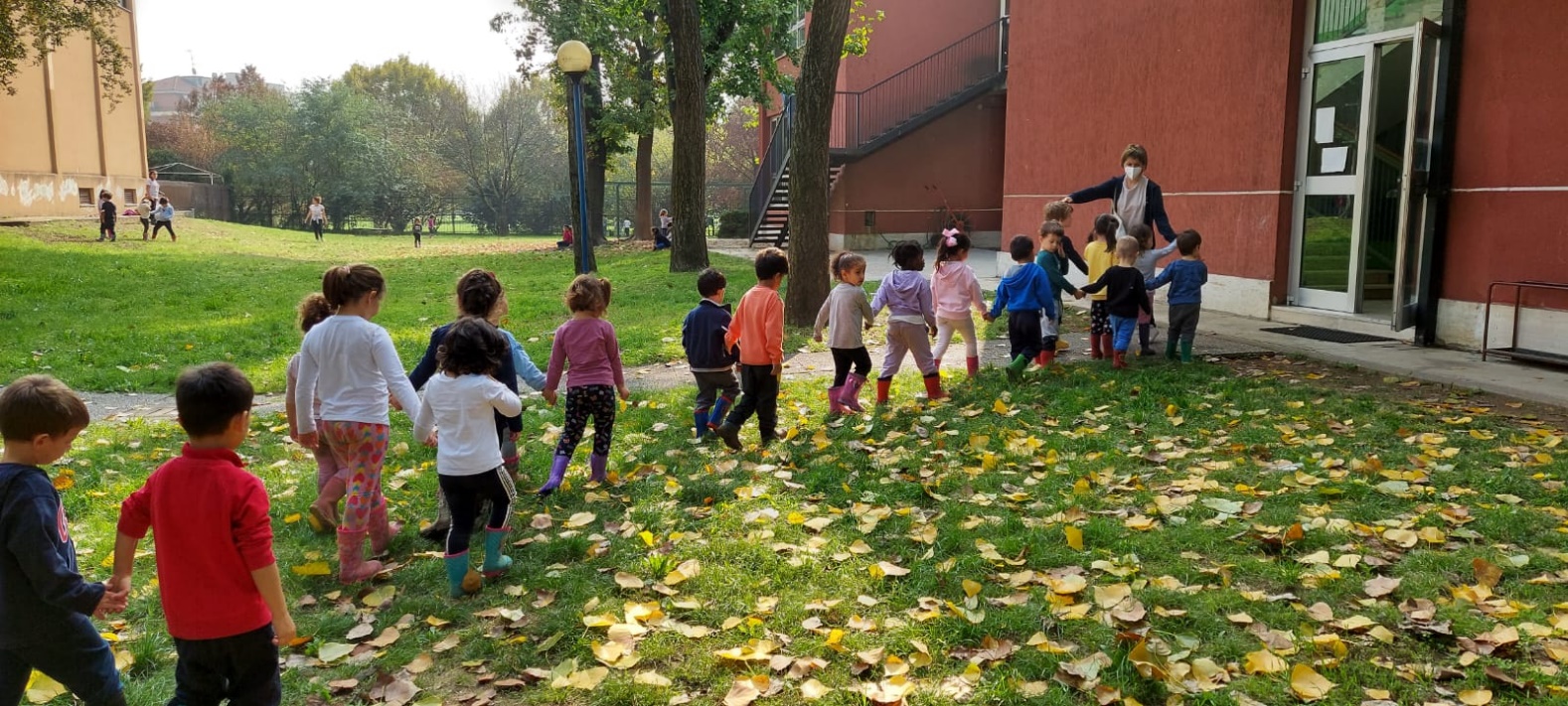 